Église St Joseph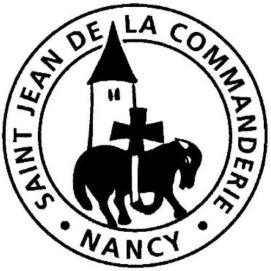 23 juin 2019Corps et Sang du Christ  CDonnez-leur à mangerLa parole de Dieu nous enseigne aujourd‘hui l’importance et les conditions de l’eucharistie qui fait vivre l’Église. Dès le livre de la Genèse, il est question du prêtre Melkisédek , pour nous rappeler que nous avons besoin de prêtres…Ensuite, St Paul nous livre le plus ancien récit de l’institution de l’Eucharistie par le Christ, juste avant sa mort. Et l’évangile rappelle que toute célébration conduit à la mission : nous voici appelés, engagés, au service de nos frères. CHANT D’ENTRÉEDieu nous a tous appelés Nous sommes le corps du Christ ;chacun de nous est un membre de ce corps,chacun reçoit la grâce de l’Esprit pour le bien du corps entier (bis)1.	Dieu nous a tous appelés à tenir la même espérance,pour former un seul corps baptisé dans l’Esprit.Dieu nous a tous appelés à la même sainteté,pour former un seul corps baptisé dans l’Esprit.2.	Dieu nous a tous appelés des ténèbres à sa lumière,pour former un seul corps baptisé dans l’Esprit.Dieu nous a tous appelés à l’amour et au pardon,pour former un seul corps baptisé dans l’Esprit. 			5.	Dieu nous a tous appelés au salut par la renaissance,				 pour former un seul corps baptisé dans l’Esprit.Dieu nous a tous appelés au salut par l’Esprit-Saint				 pour former un seul corps baptisé dans l’Esprit.1èreLECTURE : Gn 14, 18-20Un court extrait du livre de la Genèse nous présente Melkisédek qui apporte du pain et du vin à Abram et le bénit. C’est déjà une annonce de l’eucharistie.PSAUME 109Tu es prêtre à jamais, selon l’ordre de MelkisédekOracle du Seigneur à mon seigneur :« Siège à ma droite,Et je ferai de tes ennemis Le marchepied de ton trône. »De Sion, le Seigneur te présenteLe sceptre de ta force :« Domine jusqu’au cœur de l’ennemi. »Le jour où paraît ta puissance,Tu es Prince, éblouissant de sainteté : « Comme la rosée qui naît de l’aurore,Je t’ai engendré. »Le Seigneur l’a juréDans un serment irrévocable :« Tu es prêtre à jamaisSelon l’ordre du roi Melkisédek. »2ème LECTURE : 1 Co 11, 23-26St Paul a transmis à l’Église le plus ancien récit de l’institution de l’eucharistie par Jésus. Ce témoignage, nous l’entendons chaque année le Jeudi-Saint. Mais soyons attentifs à l’importance de ce mémorial.SÉQUENCER/ Il est l’Agneau et le Pasteur. Il est le Roi, le Serviteur.Le signe seul est partagé,		2.	Le voici le pain des anges,le Christ n’est en rien divisé,		Il est le pain de l’homme en route,      ni sa taille ni son état				le vrai pain des enfants de Dieu            n’ont en rien diminué.		                     qu’on ne peut jeter aux chiensD’avance il fut annoncé			4. Ô bon Pasteur, notre vrai pain,           par Isaac en sacrifice,		                ô Jésus, aie pitié de nous,          par l’agneau pascal immolé,                       nourris-nous et protège-nous,                                                                                                                                                      	      par la manne de nos pères.	                fais-nous voir les biens éternels								dans la terre des vivants.5. Toi qui sais tout et qui peux tout,                                                                                                                          toi qui sur terre nous nourris,   conduis-nous au banquet du cielet donne-nous ton héritage,       en compagnie de tes saints. - Amen.R/ Il est l’Agneau et le Pasteur. Il est le Roi, le Serviteur.ÉVANGILE : Lc 9, 11b-17Alléluia ! Alléluia !	Moi, je suis le pain vivant qui est descendu du ciel,	dit le Seigneur ;	si quelqu’un mange de ce pain,	il vivra éternellement.Alléluia.PRIÈRE DES FIDÈLESLe moment est venu de confier au Seigneur toutes les faims de nos frères. Ensemble, prions et supplions.Pour toutes les personnes sans domicile fixe qui vivent près de chez nous, qu’elles trouvent  un toit et une vraie place dans la société. Seigneur, nous te prions. R/R/	Souviens-toi, Seigneur, de ton amour.Pour nos frères et sœurs qui quittent leur pays à la recherche de la paix et du bonheur malgré les obstacles que la vie leur impose. Seigneur, nous te prions. R/Pour que les dirigeants de ce monde prennent en compte les dangers qui menacent notre planète, don sacré de Dieu. Seigneur, nous te prions. R/Aux appels de ton peuple en prière, daigne, Dieu de bonté, répondre favorablement. Que ta miséricorde sauve tous ceux qui espèrent en ton amour. Par Jésus, le Christ, notre Seigneur. – Amen.COMMUNIONC’est toi, Seigneur, le pain rompuC’est toi, Seigneur, le pain rompu livré pour notre vie, c’est toi, Seigneur, notre unité, Jésus ressuscité !1.	Jésus, la nuit qu’il fut livré rompit le pain et dit : « Prenez, mangez, voici mon corps livré pour l’univers »2.	Jésus, la nuit qu’il fut livré, montra le vin et dit : « Prenez, buvez, voici mon sang versé pour l’univers. »3. 	« Je donnerai gratuitement à ceux qui m’ont cherché, et tous les pauvres mangeront », parole du Seigneur.4.	« Je suis le pain qui donne vie ; qui croit en moi vivra ; et je le ressusciterai, au jour de mon retour. »6.	Nous partageons un même pain, dans une même foi et nous formons un même corps, l’Église de Jésus.C’est comme sile Christ nous disait :« Vous ne voulez pascroire que je vous donneraima vie ?Prenez ma mortcomme témoin. »Saint Augustin (354-430)Avant le commencement des vacances, vous êtes invités à partager le verre de l’amitié, dimanche 30 juin, après la Célébration Eucharistique.